Enrollment Form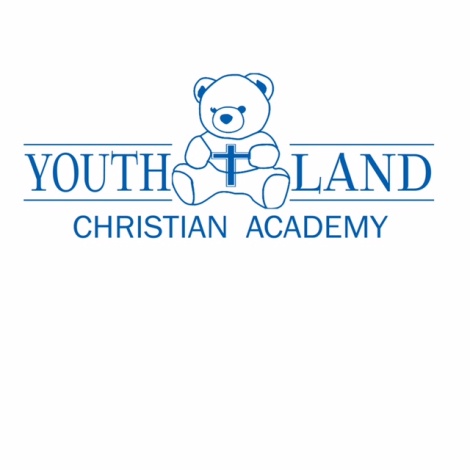 Records of Child Accepted for CarePlace an “x” by an address where the child lives.  Enrollment Date ________________________Child’s Name ___________________________________________________________________                                                    (Last)                         (First)                         (Middle)Address _______________________________________________________________________City _________________________ State _____________________ Zip ____________________Home Phone (     )________________ Sex: (F)  (M)  Birth D ate____________________________Mother’s Name _________________________  Mother’s SSN __________________________Father’s Name ___________________________  Father’s SSN ____________________________The following personal information is necessary. This is to insure that the parent(s) can be properly identified if need be by any of our employees at Youthland Christian Academy. “YOUR CHILD’S SAFETY IS OUR CONCERN”Child’s Physician __________________________________ Phone______________________Address ___________________________ City __________________State ______ Zip _________May Youthland Christian Academy call another physician if unable to contact yours? _________________Person(s) permitted to remove child from Youthland Christian Academy:                                     YES                NO                  Legal CustodyMother              ________       _________              (Y)   (N)Father                ________        _________             (Y)   (N)Guardian           _________       _________            (Y)   (N)   Name of Guardian ________________Persons to contact in case if illness and accident of emergency. If for some reason the parents or guardian cannot be reached, please indicate who is authorized to release the child from Youthland Christian Academy. IF NONE, SAY “NONE”Name ______________________________ Phone ____________ Relationship _____________Address ____________________________ City _______________ State ______ Zip__________Name ______________________________ Phone ____________ Relationship _____________Address ____________________________ City _______________ State ______ Zip__________Name ______________________________ Phone ____________ Relationship _____________Address ____________________________ City _______________ State ______ Zip__________Parent Information    _________ Married ________ Single _______ Divorced _______SeparatedMy child should NOT be released to ________________________________________________SPECIAL INSTRUCTIONS regarding eating habits, toileting training, allergies or other areas of concern: __________________________________________________________________________________________________________________________________________________________________________Primary hours of care __________ From ____________ To ___________Days to attend ______ Mon. _______ Tues. _____ Wed. _______ Thurs. ________ Frid.Registration ______________ Tuition _____________ (weekly, bi-monthly, monthly)Photography & Publicity AgreementPhotographs of the children participating in our programs may be taken from time to time and mayappear in newspapers, magazines, brochures or other publicity materials. Your permission allows for photographs including your child’s to be used without compensation.Permission Granted ______  Permission Denied_______I have read and understood Youthland Christian Academy parent handbook.  I agree to comply with all the written policies and fulfill my responsibilities to Youthland Christian Academy.__________________________________________                                   _________________Parent / Guardian Signature                                                                                   Date__________________________________________                                   __________________Director Signature                                                                                                    DateHome AddressHome PhoneHome PhoneHome PhoneEmployment AddressEmployment AddressEmployment AddressWork PhoneWork PhoneWork PhoneMotherFatherRaceSexD.O.B.D.O.B.HeightWeightWeightHairEyesMotherFL Drivers Lic. NumberFatherFL Drivers Lic. Number